Minimal processed infant formula vs conventional shows comparable protein quality and increased postprandial plasma amino acid kinetics in ratsJuliane Calvez1, Amélie Deglaire2, Anne Blais1, Claire Gaudichon1, François Blachier1, Anne-Marie Davila1 1 Université Paris-Saclay, AgroParisTech, INRAE, UMR PNCA, 91123, Palaiseau, France2 STLO, INRAE, Institut Agro, 35042, Rennes, FranceSupplementary Tables and Figures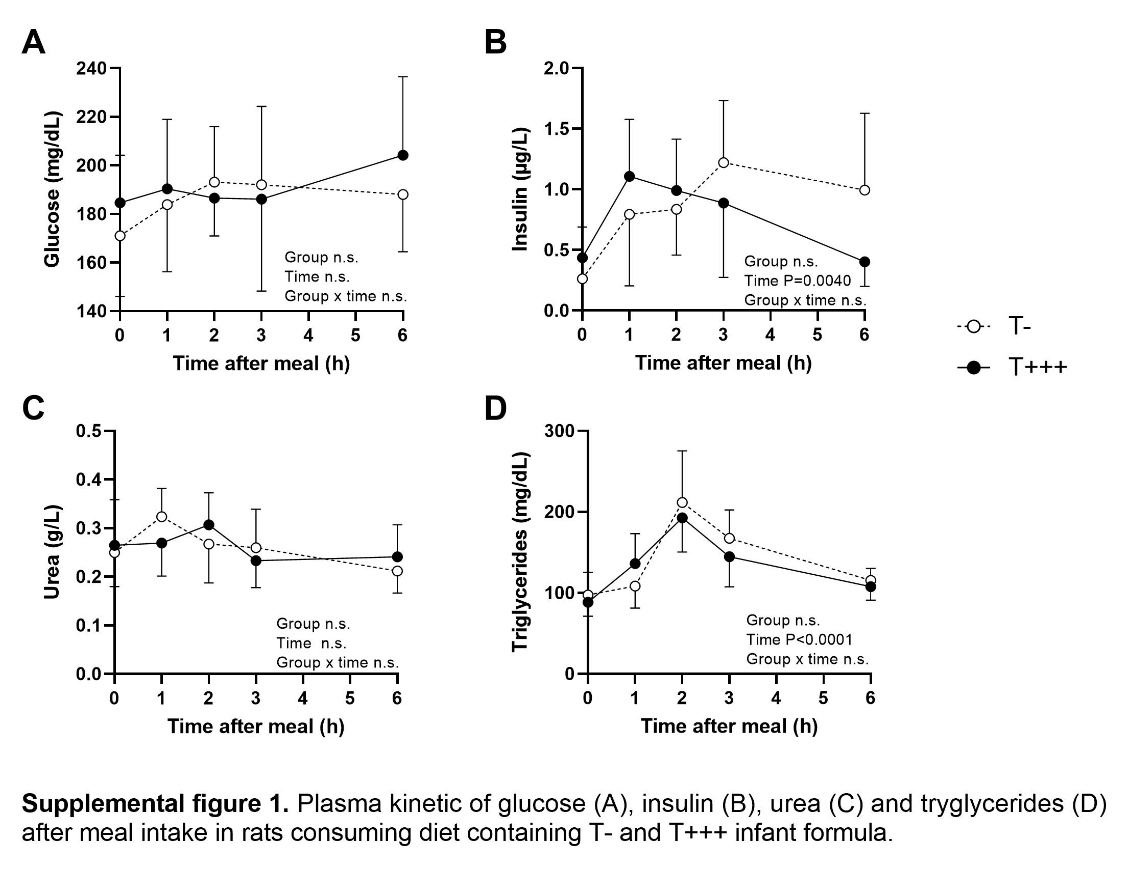 Supplemental Table 1. Amino acid composition and nitrogen content of T+++ and T- diets given to ratsAsx, aspartate + asparagine; Glx, glutamate + glutamine.Supplemental Table 2. Amino acid composition of T+++ and T- infant formula* protein content = N x 6.38. Asx, aspartate + asparagine; Glx, glutamate + glutamine.Supplemental Table 3. Cecal endogenous amino acid losses determined in 6 h after protein-free meal intake.Values are means ± SD, with n = 8. Asx, aspartate + asparagine; Glx, glutamate + glutamine.T+++ dietsT- dietsIndispensable amino acid (mg/g DM)Indispensable amino acid (mg/g DM)Indispensable amino acid (mg/g DM)Histidine4.74.8Isoleucine8.38.6Leucine15.415.8Lysine13.413.8Methionine3.53.6Phenylalanine7.07.3Threonine7.07.2Tryptophan2.52.5Valine9.19.4Dispensable amino acid (mg/g DM) Dispensable amino acid (mg/g DM) Dispensable amino acid (mg/g DM) Alanine4.84.9Arginine5.05.1Asx12.312.6Cysteine1.11.1Glx29.931.1Glycine2.42.4Proline13.614.0Serine8.68.6Tyrosine6.97.2N (%)2.432.45T+++T-Indispensable amino acid (g/100 g protein*)Indispensable amino acid (g/100 g protein*)Indispensable amino acid (g/100 g protein*)Histidine2.42.2Isoleucine5.45.1Leucine11.310.7Lysine9.48.9Methionine4.03.5Phenylalanine4.34.1Threonine4.94.6Tryptophan1.81.8Valine5.85.6Dispensable amino acid (g/100 g protein*) Dispensable amino acid (g/100 g protein*) Dispensable amino acid (g/100 g protein*) Alanine4.24.0Arginine3.02.8Asx10.29.7Cysteine3.12.2Glx18.517.4Glycine2.01.9Proline7.36.9Serine4.94.6Tyrosine3.93.7Endogenous losses (mg)Endogenous losses (mg)Indispensable amino acidsIndispensable amino acidsHistidine0.5 ± 0.1Isoleucine1.4 ± 0.3Leucine1.8 ± 0.4Lysine1.9 ± 0.4Methionine0.6 ± 0.1Phenylalanine1.0 ± 0.2Threonine1.4 ± 0.4Tryptophan0.4 ± 0.1Valine1.6 ± 0.3Dispensable amino acidsDispensable amino acidsAlanine1.6 ± 0.4Arginine1.2 ± 0.3Asx2.8 ± 0.7Cysteine0.2 ± 0.0Glx4.0 ± 0.9Glycine0.9 ± 0.2Proline1.0 ± 0.3Serine1.6 ± 0.4Tyrosine1.0 ± 0.2